28.12. Чтение. Тема :  Внеклассное чтение. Сказки А.С.Пушкина Посмотрите сказку А.С.Пушкина по ссылке:https://www.youtube.com/watch?v=Hg98PoWNq-YПосмотрите или почитайте другие сказки того замечательного поэта, писателя, сказочника.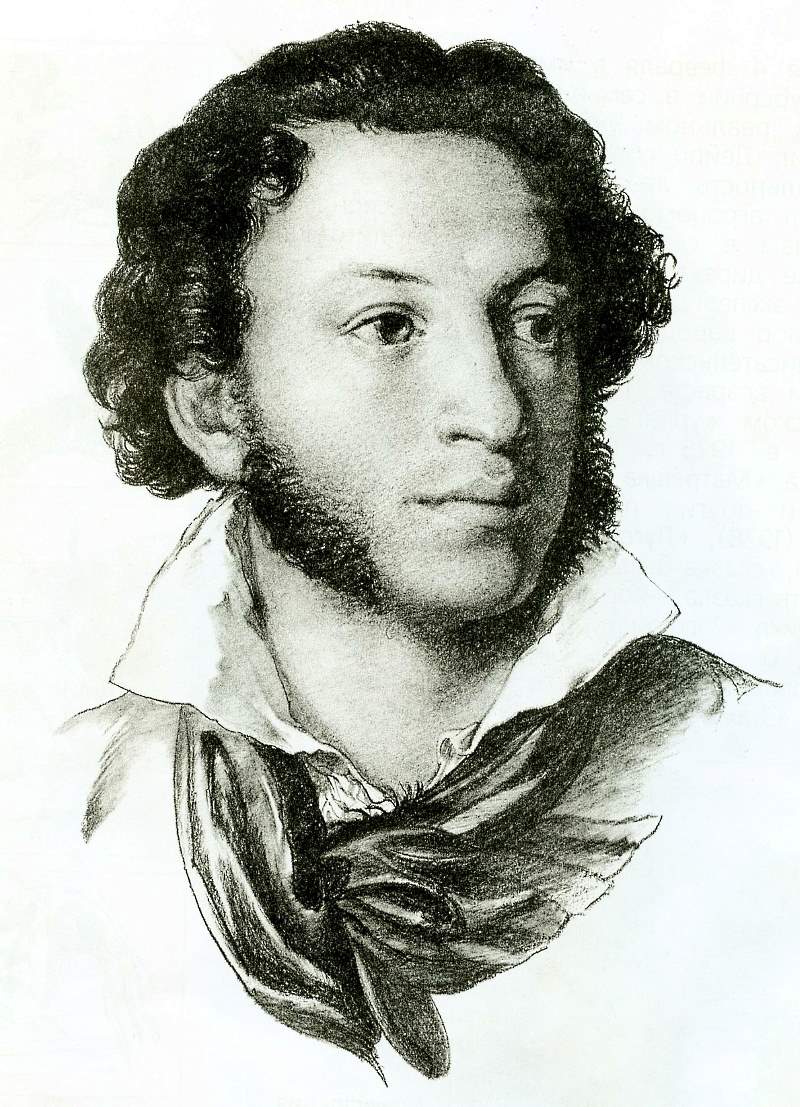 